ŠKOLNÍVZDĚLÁVACÍ PROGRAMpro předškolní vzdělávání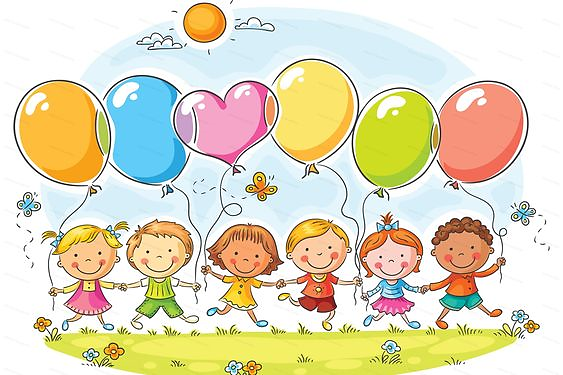 Základní škola a Mateřská škola	 Želechovice nad Dřevnicí, příspěvková organizace	Obsah1. Identifikační údaje:	42. Charakteristika školy	63. Charakteristika programu	74. Dlouhodobé rámcové cíle předškolního vzdělávání	95. Formy vzdělávání a popis	10Vzdělávací oblasti:	126. Filozofie naší mateřské školy	147. Podmínky vzdělávání naší mateřské školy	178. Vzdělávací obsah ŠVP	319. Evaluace	44SEZNAM PŘÍLOH	48SEZNAM POUŽITÝCH ZDROJŮ	49ODKAZ NA VLOŽENÉ OBRÁZKY/ FOTOGRAFIE	501. Identifikační údaje:Název:       Základní škola a Mateřská škola Želechovice nad Dřevnicí, příspěvková organizaceAdresa:      4. května 336, 763 11 Želechovice nad DřevnicíIČO:          720 38 519Ředitel: Mgr. Jarmila Machalíčková                tel. 778 711 911                Email: reditelka@zszelechovice.czZástupce pro předškolní vzdělávání: Bc. Kamila Macíková                tel. 731 246 939                Email: kamila.macikova@zszelechovice.czTelefon třídy: 1. tř. Opičky 775410472                           2. tř. Sovičky 445779349                          3. tř. Tygříci 75410458                          4. tř. Veverky 775779348Internetové stránky: www.mszelechovice.czZřizovatel:   Obec Želechovice nad DřevnicíPlatnost: 1. 9. 2020   Pro tento školní rok 2020/2021, pokud nebude pozměněn nebo vydán nový. V tomto případě budou rodiče o změně informováni prostřednictvím webových stránek a emailem.           Školní vzdělávací program zpracoval zástupce pro předškolní vzdělávání spolu s pedagogickým kolektivem.Název školního vzdělávacího programuBAREVNÝ ROK 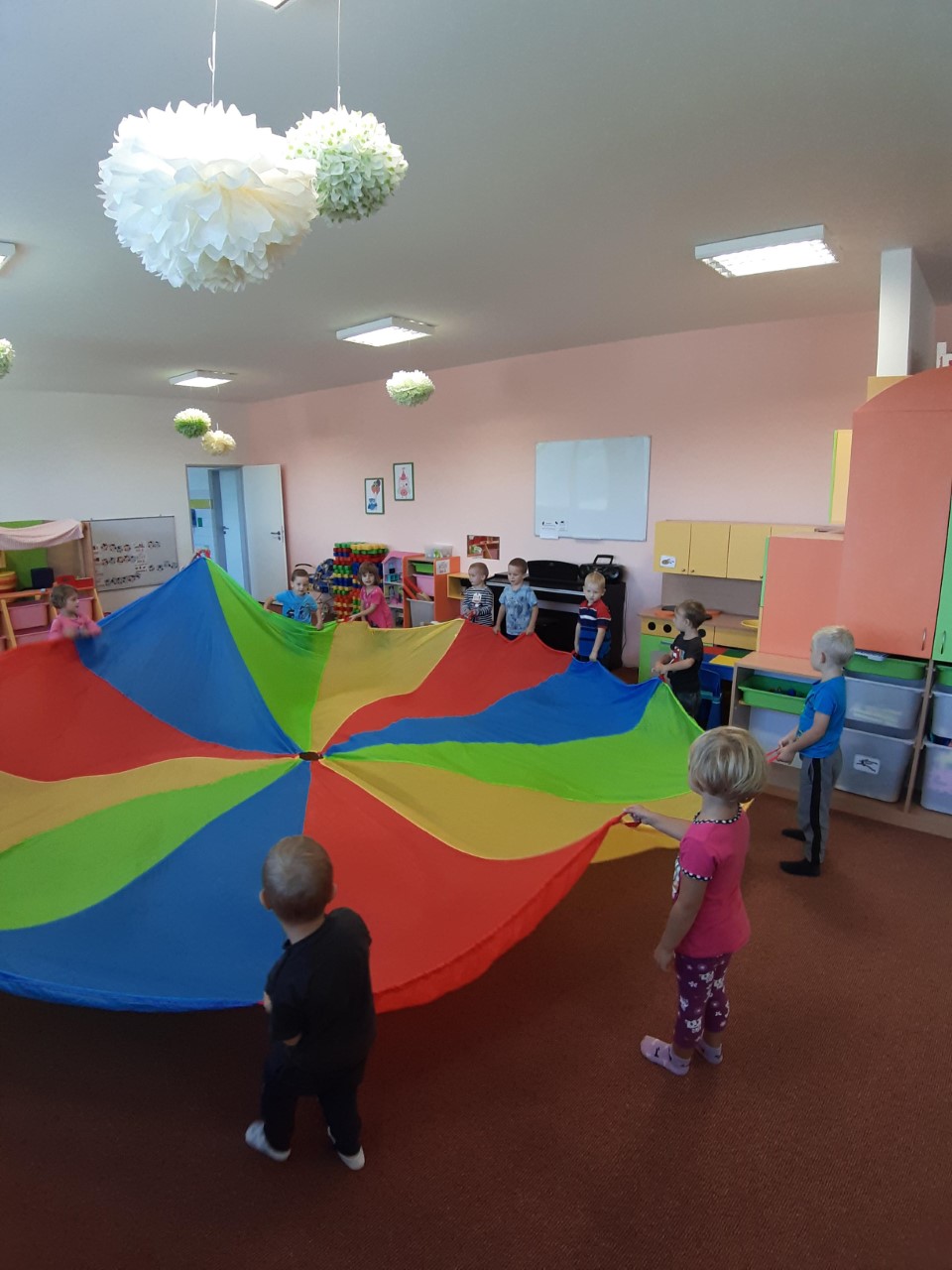 Obrázek č. 22. Charakteristika školyMateřská škola Želechovice se nachází v  části budovy Základní školy Želechovice nad Dřevnicí, kde byla k 1. 9. 2018 přemístěna z nevyhovujících prostor na Podřevnické. Od roku 2003 je samostatný právní subjekt. Do 31. 7. 2009 bylo zřizovatelem školy statutární město Zlín. Od 1. 8. 2009 se jím stala obec Želechovice nad Dřevnicí.Mateřská škola byla dvoutřídní od 1. 11. 2010 byla rekonstruována další třída mateřské školy v prostorách Základní školy Želechovice nad Dřevnicí, kde bylo zřízeno odloučené pracoviště kmenové školy.  Od 1. 9. 2018 byly všechny třídy přesunuty do zrekonstruovaných prostor Základní školy v Želechovicích nad Dřevnicí.Děti jsou do tříd rozděleny podle věku. Součástí MŠ je školní výdejna. Strava je dovážena z jídelny základní školy.                                                                                                             Součástí školy je zahrada, která slouží jak výuce a pobytu venku, tak hrám a sportovnímu vyžití dětí.                                                                                                                                                         Zahrada jako součást a dobrá podmínka pro naplňování cílů RVP bude v průběhu dalších let doplňována novými prvky pro pestřejší vzdělávací nabídku. Naším cílem je hledat její maximální využití ve prospěch rozvoje klíčových kompetencí dětí předškolního věku.V roce 2014 byla vybudována logopedická pracovna, která byla vybavena z prostředků MŠMT – byl využit grant na podporu logopedické prevence. Příloha č. 1 Logopedická prevencePříloha č. 2 10 Rad jak trénovat logopedická cvičeníPříloha č. 3 Dítě s narušenou komunikační schopnostíPříloha č. 4 Vývoj řečiS dětmi pracuje šest pedagogických pracovníků:Třída Opiček: Eva Hurtová, Bc. Kamila Macíková, Pavlína Hrnčiříková (asistent pedagoga)Třída Soviček: Bc. Aneta Zapletalová, Karolína DolinováTřída Kočiček: Petra Slováčková, Eva Salabová, Martina Markvartová (školní asistent)Třída Veverek: Nikol Konečná, Bc. Ivana Hlobilová3. Charakteristika programuMotto : 	Ať se děti kamarádí,		ať se máme všichni rádi.	            Ať je krásně na světě	            na té modré planetě.Cíl školního vzdělávacího programu:Vytvářením optimálních podmínek za účasti všech pracovnic školy. V kontaktu s rodinou umožníme dětem vytvořit si reálný obraz světa na základě prožitkového učení.Dítě by mělo získat a osvojit si pro život:Aktivní přístup k získávání vědomostí, kreativní myšlení, schopnost objevovat, poznávat.Základy morálních hodnot v životě člověka a společnosti jako je zodpovědnost, soucítění, solidarita se slabými a ohroženými, rovnost všech lidí bez rozdílu rasy, národnosti a náboženství, individuální svoboda, nedotknutelnost lidských práv, úcta k životu, životnímu prostředí, ke kulturnímu a historickému dědictví.Schopnost rozvíjet se a poznávat svou osobnost, věřit sám sobě, uvědomovat si a nést zodpovědnost za svá rozhodnutí, schopnost spolupracovat.NÁZEV NAŠEHO PROGRAMU:                                                                                                                     BAREVNÝ ROK Vzdělávací činnost je založena na metodách přímých zážitků, využívá dětské zvídavosti a potřeby objevovat, vede děti k individuální práci s vytvořením podmínek pro činnosti dítěte.Probouzí v dítěti aktivní zájem a chuť dívat se kolem sebe. Naslouchat, objevovat. Ale i odvahu ukázat, co všechno už samo umí, zvládne a dokáže.Nepředkládá dětem jen hotové návody, ale naopak jim umožní hledat samostatné cesty tvořivým a vlastní nápadem.Při zpracování školního programu jsme vycházeli z evaluace minulého školního vzdělávacího programu vydaného 1. 9. 2007, který byl k 1. 9. 2009 další aktualizace 1. 9. 2011, 1. 9. 2014 k 1. 9. 2015 1.9. 2016, 1. 9. 2017, 1. 9. 2018, 1. 9. 2019, 1.9.2020Program je sestaven tak, aby respektoval hlavní cíle předškolního vzdělávánírozvíjení dítěte a jeho schopnosti učeníosvojení si základů hodnot, na nichž je založena společnostzískávání osobní samostatnosti, schopnosti projevovat se jako samostatná osobnost působící na své okolíMá zakomponován povinný obsah interakčních oblastí, které reflektují vývoj dítěte, jeho přirozený život, zrání i učení. Úkoly jsou voleny ze všech 5 vzdělávacích oblastí/biologické, psychologické, interpersonální, sociálně kulturní a environmentální/ vytváří fungující celek, v němž dílčí cíle i dosažené kompetence dítěte na sebe navazují a doplňují se.4. Dlouhodobé rámcové cíle předškolního vzděláváníCíl: Rozvíjení dítěte a jeho schopnosti učení a poznáníPodporovat tělesný rozvoj a zdraví dítěte, jeho osobní spokojenost a pohodu.Systematicky rozvíjet řeč dítěte a cvičit schopnosti a dovednosti.Podporovat stále dokonalejší chápání světa.Rozvíjet schopnost přemýšlet a rozhodovat se.Přispívat k elementárnímu dětskému chápání vývoje, pohybu a proměn, rozvíjet schopnost přizpůsobovat se, reagovat na změny a vyrovnávat se s nimi.2.  Cíl: Osvojení si základů hodnot, na nichž je založena společnost              Poznávat hodnoty, jako je nedotknutelnost lidských práv, individuální svoboda, rovnost všech lidí, péče o druhé.Předávání kulturního dědictví, tradic, jazyka.Rozvíjet schopnost komunikovat, spolupracovat, spolupodílet se.Vést děti k sociální soudržnosti, připravovat se na život v multikulturní společnosti.Cíl: Získání osobní samostatnosti a schopnosti projevovat se jako samostatná osobnost působící na své okolíRozvíjet poznání sebe sama, vlastních zájmů, možností a potřeb.Vytvářet příležitosti k rozvoji sebevědomí a získání zdravé sebedůvěry.Podílet se na společném životě ve škole i v rodině-tolerance.Vést dítě k poznání, že může svou životní situaci ovlivňovat, že může jednat svobodně, ale za své chování zodpovídá.5. Formy vzdělávání a popis Uskutečňují se během celého dne ve všech činnostech a situacích, které se v mateřské škole naskytnou.Jsou založeny na přímých zážitcích dítěte, na vyváženosti spontánních aktivit, řízených činností v menších, či větších skupinách nebo individuálně, vycházejí z dětské volby, z dětské zvídavosti a potřeby objevovat.Mají charakter hry, zábavy a zajímavých činností pro děti. Probouzejí aktivní zájem v dítěti a chuť dívat se kolem sebe, naslouchat a objevovat.Rituály:ranní přivítání s učitelkou – kontakt a sdělení prvních informací a prožitkůspolečné přivítání dne – co bychom mohli ještě udělat, abychom prožili hezký      denkomunitní kruh – sdílení prožitků a nasloucháníOlejíčkový rituál – děti říkají básničku, kdy si kapku olejíčku roztírají na své dlaněTradice:oslavy svátků a narozenin uzamykání zahrady, den berušek a broučků, uspávání ježkůvánoční rozjímání – společně s dětmi vyrábíme adventní kalendář, pečeme a zdobíme perníčky. Zdobíme stromeček, vyprávíme si o vánočních zvycích, zpíváme koledy.zimní olympiáda – sportovní zápoleníkarneval putování za poznáním tradic našich předků – skanzen Strážnicejarní probouzení – vítání jara, velikonoční výzdoba, malování vajíček, práce s  hlínou;společná oslava svátku matekvýlety – od května chodíme i na delší výlety, kde se děti seznamují s okolím svého bydliště, pozorují rostliny a zvířata v lese u řeky, návštěva biofarmy u Vránů, atd.loučení s předškoláky – pasování na školákyAkce školy: Podzim      	 	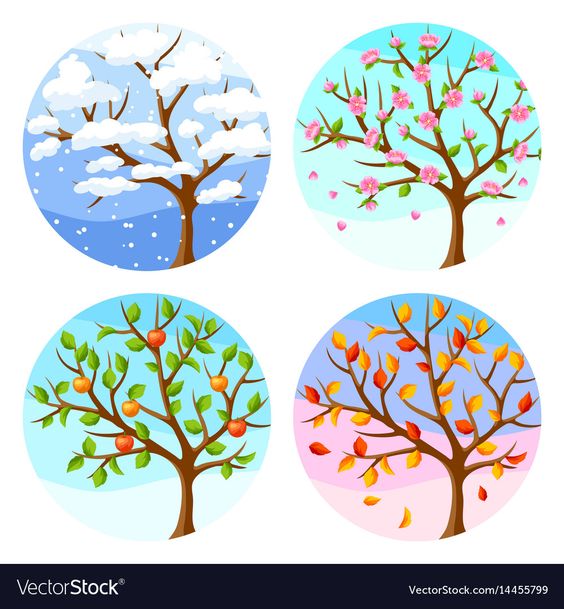 Podzimní kouzleníPodzim v ZOOČtení s prarodičiUzamykání zahradyPochod broučkůZimaMikulášská nadílka                                  Tvořivé odpoledneVánoční tradice SKANZEN - dle zájmuVánoční posezení u stromečkuVánoční program pro děti – pásmo ZŠNávštěva první třídy ZŠKarnevalZimní olympiáda  Jaro       Úklid školní zahrady společná akce rodičů a dětíProhlídka zámku Vizovice - starší děti.Vystoupení ke svátku matek                        Před plavecký výcvik předškolákůNávštěva Filmového festivalu ve Zlíně LétoSpolečná akce rodičů s dětmi – tvoření v mateřské škole /dle zájmu/Oslava MDD: vycházka dětí v maskách, soutěživé a závodivé hry   Návštěva divadelního představení  Pasování předškoláků                            Školní výlet s dětmi - dle zájmu  Obrázek č. 3Vzdělávací oblasti:Vzdělávací oblasti jsou rozdělené dle Dvořákové (2002) do pěti oblastí, které jsou navzájem propojené a vychází z poznatků dětí. Jednotlivé oblasti se rozvíjí v každém bloku třídního vzdělávacího programu. Primárně je zastoupena oblast dítě a jeho tělo a dítě a jeho psychika, které jsou zaměřené především na osobnost dítěte, na poznání vlastního těla a uvědomění si vlastního já. Na tyto oblasti dále navazuje dítě a ten druhý a dítě a společnost, kdy se jedinec seznamuje s okolním světem a hledá místo ve společnosti, která ho obklopuje.Dítě a jeho tělo - obsahuje vše, co se týká poznatků o svém těle, nebo o využívání jednotlivých částí. Patří zde osvojení poznatků o těle, které vede k uvědomění si vlastního já, rozvoj fyzických (ranní cvičení, opičí dráha, sport) a psychických dovedností (pracovní listy, didaktické hry), užívání všech smyslů (pozorování přírody), cesta ke zdravému životnímu stylu. Tato oblast je nesmírně důležitá k uspokojování základních životních potřeb. Dítě a jeho psychika -  psychologická oblast, která vede k rozvoji všech psychických funkcí (vnímání, fantazie, paměť, soustředění, city, učení, tvořivost). Jazyk a řeč (logopedie, gymnastika mluvidel), myšlenkové operace (porovnávání množství), poznávací schopnosti a funkce, sebepojetí a city blíže specifické podoblasti. Dítě a ten druhý - rozvoj komunikativních dovedností, posilování prosociálního chování a postojů ve vztahu k druhému (pohybové adaptační hry), bezpečí ve vztazích k druhým lidem, schopnost komunikace, zásady slušného chování, respektování a uznání druhé osoby. Dítě a společnost - pěstování estetického vztahu ke světu, rozvoj estetických dovedností (hodnocení vlastní práce i práce kamarádů), mezilidské a morální hodnoty, schopnost žít ve společnosti. Dítě a svět - environmentální výchova obsahující osvojování poznatků k přírodnímu, kulturnímu i technickému prostředí, schopnost vážit si života, vliv člověka na přírodu, rozvoj pocitů sounáležitosti s živou i neživou přírodou.Učitelka s jejich obsahem dále pracuje v třídním vzdělávacím programu, který vytváří pro danou věkovou skupinu dětí.I. Oblast: BIOLOGICKÁZáměr vzdělávacího úsilí:Stimulovat a podporovat růst a neurosvalový vývoj dítěte. Podporovat i fyzickou pohodu, zlepšovat tělesnou zdatnost i pohybovou a zdravotní kulturu, rozvíjet pohybové i manipulační dovednosti dětí, učit je sebeobslužným dovednostem a vést je ke zdravým životním postojům.II. Oblast: PSYCHOLOGICKÁZáměr vzdělávacího úsilí:Rozvíjet duševní pohodu dítěte, psychickou zdatnost, jeho intelekt, řeč a jazyk, poznávací procesy a funkce, jeho city i vůli, stejně tak i jeho sebepojetí a sebenahlížení, jeho kreativitu a sebevyjádření.III. Oblast: INTERPERSONÁLNÍZáměr vzdělávacího úsilí:	Utvářet vztahy dítěte k jinému dítěti či dospělému, posilovat, kultivovat a obohacovat jejich vzájemnou komunikaci a zajišťovat pohodu těchto vztahů.IV. Oblast:  SOCIÁLNĚ- KULTURNÍZáměr vzdělávacího úsilí:Uvést dítě do společenství ostatních lidí, do života v lidské společnosti i do světa kultury a umění, pomoci dítěti osvojit si potřebné dovednosti, návyky i postoje, přijmout základní všeobecné, uznávané společenské, morální a estetické hodnoty a podílet se na utváření společenské pohody.V. Oblast: ENVIRONMENTÁLNÍZáměr vzdělávacího úsilí:	Založit u dítěte elementární povědomí a okolním světě a jeho dění, o vlivu člověka na    životní prostředí počínaje nejbližším okolím a konče globálními problémy celosvětového dosahu, vytvořit základy pro otevřený a odpovědný postoj dítěte (člověka) k životnímu prostředí.6. Filozofie naší mateřské školy	      Východiskem pro zpracování kurikula naší MŠ jsou veselé, šťastné a zdravé děti. Chtěli bychom jim vytvořit školu plnou pohody, ve které by se cítily radostně, spokojeně, a byly po celý den pozitivně naladěny. Škola plná dětského smíchu a pohody – to je přání nás učitelek, rodičů a všech dospělých pracovníků.Cílem našeho snažení je:   Harmonický rozvoj osobnostiZaměření na přírodu – ekologický programPředností našeho výchovného působení je otevřenost, možnost rozvíjet a dotvářet, citlivý přístup k dítěti, metodická rozmanitost a přirozenost. Nesnažíme se dítě podle určité představy formovat, ale probouzet a rozvíjet jeho individuální předpoklady.  	Objevili jsme, že je třeba začít u sebe, uvědoměním si své osobnosti a záměrnou prací se sebou. Pochopili jsme, že v životě člověka se nejedná o množství dosažených výsledků, ale o posun v kvalitě zpracování životních situací a příležitostí.	Předpokládáme, že při realizaci kurikula v práci s dětmi se bude jeho podoba dotvářet. Celý proces je příležitostí i pro nás dospělé osvojovat si klíčové kompetence člověka podporujícího zdraví a vzájemně si na zvolené cestě pomáhat.	Chceme, aby dítě, které odchází z naší MŠ, bylo optimálně rozvinuté na základě svých možností a zájmů, a to po stránce tělesné, psychické, sociální i duchovní, aby později jako dospělý člověk mohlo prožít plnohodnotný a smysluplný život a chovat se podle demokratických zásad soužití ve společnosti.Sociální prostředí charakterizuje společná snaha o podporu sebedůvěry, vzájemné důvěry, komunikace a spolupráce, duševní odolnosti a pohody všech zúčastněných.Proto vznikla pravidla soužití – na základě skutečných situací, vytvořená dětmi nebo z jejich účastí, tyto pravidla jsou stejná na všech oddělení PUSINKOVÉ - používám slova prosím a děkuji, nezapomínám na pozdravSRDÍČKOVÉ - mám rád všechny kamarády okolo a rád mu pomůžuMESÍČKOVÉ - odpočívám a nikoho neruším TALÍŘKOVÉ - u jídla se ztiším, používám příbor a počkám, až se dostanu na řaduKAPIČKOVÉ - dávám pozor ať jsou všechny kapičky v umyvadle a nestříkám okoloHRAČKOVÉ - hračku, kterou si půjčím, vrátím na své místoŠNEČKOVÉ - pohybujeme se pomalu, ať se s nikým nesrazím a nestane se úrazPráva a povinnosti dětí:individuálně uspokojovat své potřeby;vykonávat samostatně činnosti související se sebeobsluhou;užívat spontánně celé prostředí třídy za předpokladu dodržení smluvených pravidel;účastnit i neúčastnit se aktivit nabízených učitelkou nebo ostatními dětmi;nerušit svým jednáním ostatní, pokud volí jinou činnost;podílet se na plánování programu a rozhodování ve společných záležitostech;vyjadřovat svůj názor, naslouchat názorům jiných, hledat společná řešení;podílet se na vytváření a respektování společných pravidel soužití.
Práva a povinnosti rodičů:být seznámeni s řádem školy a respektovat jej;znát a respektovat pravidla soužití, která ve škole platí;být seznámeni s projektem MŠ, školním kurikulem, vyjadřovat svůj názor k tomuto projektu a podílet se na jeho dotváření;před nástupem dítěte do MŠ využívat možnost návštěv, pobytu společně s dítětem, účasti na akcích školy;konzultovat s učitelkou potřebné poznatky, cíle jeho výchovy a postup jak je podporovat (využít nabídky individuálních hovorových hodin);zapojit se do činnosti Rady rodičů účastnit se schůzek a porad;navrhovat další možnosti.Práva a povinnosti učitelky:znát a používat příručky a dokumenty naší MŠ;podílet se na jejich tvorbě a realizaci;vyjadřovat svůj názor;účastnit se na participativním řízení, vytváření informačního systému;naplňovat role učitelky – podílet se na vytváření vzorce chování, který děti napodobují;vychovávat a vzdělávat svěřené děti ke zdravému způsobu života a podpoře zdraví;poznávat děti (zaznamenávat a vyhodnocovat projevy a chování dětí);poskytovat poradenskou činnost;znát a respektovat Řád školy;celoživotně se vzdělávat a prací na sobě se přibližovat ke standardům člověka podporujícího zdraví.Práva a povinnosti ředitelky:vytvářet podmínky k rozvoji a aplikaci programu Školního kurikula;nést odpovědnost za vytváření koncepce dlouhodobého rozvoje s využitím podnětů všech zúčastněných;umožňovat účast všech nařízení;naslouchat, přijímat podněty ode všech, napomáhat vzájemné komunikaci;řešit problémy a napomáhat řešení problémů v souladu s filosofií MŠ;motivovat svým příkladem všechny zúčastněné k práci na svém osobním rozvoji směrem ke standardům člověka podporujícího zdraví, celoživotnímu vzdělávání.Ostatní pracovníci školy a školní jídelny:totéž jako učitelka, mimo její roli diagnostickou a poradenskou činnost7. Podmínky vzdělávání naší mateřské školyPodmínky přijímání do mateřské školy:Přijímání dětí k předškolnímu vzdělávání probíhá ve správním řízení (zákon č. 500/2004 Sb. správní řád).Předškolní vzdělávání se organizuje pro děti ve věku zpravidla od 3 do 6 let, nejdříve však pro děti od 2 let. Dítě mladší 3 let nemá právní nárok na přijetí do MŠ.Ředitel školy po dohodě se zřizovatelem místo, termín a dobu zápisu k předškolnímu vzdělávání pro následující školní rok a to v období od 2. května do 16. května a zveřejní je obvyklým způsobem (informace na webových stránkách, vývěskách v obci a vyhlášením v místním rozhlase).Dítě do mateřské školy přijímá na základě žádosti zákonného zástupce ředitel mateřské školy.Po přijetí žádosti o přijetí vydá ředitel školy rozhodnutí o přijetí/nepřijetí dítěte k předškolnímu vzdělávání od příslušného školního roku do 30 dnů od přijetí žádosti.            Děti jsou do mateřské školy přijímány na základě předem stanovených kritérií.            Kritéria se zveřejňují předem na webových stránkách školy.Věcné podmínky:mateřská škola má dostatečně velké prostory a takové uspořádání, které vyhovuje nejrůznějším skupinovým i individuálním činnostem, jsou zde tři třídy, dvě herny a samostatná lehárnatřídy i herny jsou nově vybaveny dětským nábytkem, tělocvičné nářadí, hygienické zařízení i vybavení pro odpočinek jsou přizpůsobeny antropometrickým požadavkům, odpovídají počtu dětí, jsou zdravotně nezávadné a bezpečné a estetického vzhleduProstory jsou rozdělené do několika center:AteliérDěti si zde mohou vybrat, čím a jakou technikou na dané téma budou v centru pracovat.(malování štětcem, houbičkou pastelkami, křídou, stříhání, lepení papíru, pracovat s netradičními materiály. KostkyPřenášet a třídit kostky, vytvářet stavby k tématům (kde bydlím, zvířata, statek, zoo, rakety, letadla), hrát si na dopravu (stavby silnic, letišť, mostů), poznávat tvary, barvy, velikosti, vážit, třídit, poměřovat, určovat polohu, stavět z kostek překážkové dráhy, stavět podle plánu. Voda a písekPřelévat vodu, hrát si s mýdlovou vodou, dělat pokusy s předměty, které se potopí a které plavou – třídění, psát do písku prsty nebo klackem, otiskovat předměty do vlhkého písku, stavět z písku, doplňovat stavby přírodninami, pozorovat, jak taje led a sníh, sledovat jeho čistotu.Knihy a písmenaPoslouchat pohádky, básničky nebo říkadla, seznamovat se s knihou a jejím obsahem, prohlížet a vyhledávat obrázky k tématům, vyprávět příběhy podle obrázků – karet, opisovat slova do sešitu, psát nápodobou, vytvářet si své knihy doplněné o dokreslené nebo nalepené obrázky, kreslit nebo psát fixami na tabuli, vystřihovat, porovnávat a nalepovat písmena, hrát slovní hry, dvojice obrázek – slovo, vyhledávat počáteční nebo koncové hlásky, vytleskávat slova, luštit dětské křížovky a labyrinty.,DramatikaHra na rodinu, kadeřnictví, obchod, poštu, lékaře, hra na divadlo, dramatizace scének motivační hry.Stolní a manipulační hryStavby ze stavebnic podle vlastní fantazie a na dané téma, hry s dominem, pexesem, skládání puzzle, vytváření mozaiky z různých tvarů, společenské hry, navlékání korálků podle daného návrhu i podle fantazie.HudbaZpěv písní, rytmizace písní a říkadel, vytleskávání melodií a slov, podupávání, tanec, hudební hádanky, broukání, sluchové hry, hra na ozvěnu, poslech klasické hudby, práce s folklórním materiálem.Je průběžně obnovováno, hračky jsou umístěny tak, aby děti na ně dobře viděly, mohly si je samostatně brát a zároveň se vyznaly v jejich uložení.Pedagogové využívají dataprojektor a repro bednu, mezi dětmi je také velmi oblíbená albi tužka a k tomu příslušné knihy a skládačky.Děti samy se svými výtvory podílejí na výzdobě třídy, dětské práce dáváme na nástěnku a výstavku pro rodiče.Na budovu navazuje zahrada, tyto prostory slouží k rozmanitým pohybovým i vzdělávacím aktivitám dětí. Životospráva: dětem je poskytována plnohodnotná a vyvážená strava dle příslušných předpisůje zachována vhodná skladba jídelníčku, dodržovány technologie přípravy pokrmů a nápojůje zajištěn dostatečný pitný režim v průběhu celého dne dítěte v MŠmezi jednotlivými pokrmy jsou dodržovány vhodné intervalyděti nikdy do jídla nenutíme, ale snažíme se, aby všechno alespoň ochutnaly a naučily se tak zdravému stravovánípobyt venku trvá zpravidla max. 2 hod. denně v dopoledních hodinách, a to za každého počasí. Smí být vynechán nebo zkrácen pouze za mimořádně nepříznivých klimatických podmínek. (nárazový vítr nebo nárazový déšť, bouřka, teplota pod - 10°C a dále viz vyhláška 410/2005).při pobytu dětí mimo území mateřské školy odpovídá jeden pedagogický pracovník za bezpečnost nejvýše:20 dětí smyslově, tělesně a duševně zdravých starších 3 let. 15 dětí v případě, že jsou mezi nimi 2 děti od 2 do 3 let.rodiče jsou povinni dítěti docházejícímu do MŠ zajistit vhodné oblečení dle ročního období a dle klimatických podmínek každého dne (nepromokavé bundy, nepromokavé kalhoty, pevná a voděodolná obuv - vše jednoduše dítětem obléknutelné, v zimním období zateplené, v letním období dostatečně vzdušné, savé).v denním programu je respektována individuální potřeba aktivity, spánku a odpočinku dětíspací aktivity jsou upraveny dle individuálních potřeb dětí, všechny odpočívají do 13.15 hodin je zajištěn pravidelný denní řád, který je natolik flexibilní, že umožňuje se přizpůsobit aktuální situacivšichni zaměstnanci školy respektují individuální potřeby dětí, reagují na ně a napomáhají k jejich uspokojovánínově příchozím dětem nabízíme adaptační režim s rodičiděti jsou vedeny ke správnému životnímu stylu – včetně zdravé výživyjídelna má zpracován a plní systém kritických bodů – HACCP
Psychosociální podmínky:všichni zaměstnanci školy vytváří dětem takové prostředí, aby se zde cítily spokojeně, jistě, bezpečněvšechny děti mají v naší škole stejná práva, stejné možnosti i stejné povinnostiosobní svoboda a volnost je respektována do určitých mezí, vyplývajících ze stanovených pravidel soužití – máme se rádipéče o děti je podporující, počítáme s aktivní spoluúčastí dětí při všech činnostech, postupně vyřazujeme nezdravé soutěžení dětí, podporujeme děti nebát se, pracovat samostatně a důvěřovat siv dětech rozvíjíme citlivost pro vzájemnou toleranci, ohleduplnost, zdvořilost, vzájemnou pomoc a podporudostatečně se věnujeme vztahům dětí ve třídě, ovlivňujeme je prosociálním směrem /prevence šikany/pedagog se vyhýbá negativním slovním komentářům, podporuje děti v samostatných pokusech, dodatečně je chválí a pozitivně hodnotí,zaměstnanci se chovají k dětem důvěryhodně a spolehlivěOrganizace MŠ:pedagogové se plně věnují dětem a jejich vzdělávánípoměr spontánních a řízených činností je v denním režimu vyvážený, veškeré aktivity jsou organizovány tak, aby děti byly podněcovány k vlastní aktivitě a experimentování, aby se zapojovaly do organizace činností, pracovaly svým tempemvytváříme podmínky pro individuální, skupinové i frontální činnosti, děti mají možnost účastnit se společných činností v různě velkých skupináchdostatečně dbáme na osobní soukromí dětíplánování činností vychází z potřeb a zájmů dětíŘízení mateřské školy:povinnosti, pravomoci a úkoly pracovníků jsou jasně vymezenyje vytvořen jasný informační systém, a to uvnitř MŠ i navenekpedagogické pracovnice pracují společněplánování pedagogické práce se opírá o analýzu předchozího obdobímateřská škola spolupracuje se ZŠ a s odborníky při řešení individuálních výchovných a vzdělávacích problémů dětí / OPPP, logoped /spolupracuje se zřizovatelem školyPersonální a pedagogické zajištění:na škole pracuje šest pedagogů, všichni mají předepsanou odbornou a pedagogickou způsobilost a nadále se průběžně vzdělávajíředitelka vytváří podmínky pro další systematické vzděláváníslužby pedagogů jsou organizovány tak, aby byla dětem zajištěna při všech činnostech optimální péčepedagogové se chovají profesionálním způsobem v souladu se společenskými pravidly a pedagogickými a metodickými zásadami výchovy a vzdělání předškolních dětíspecializované služby, logopedie či jiná péče pro děti se zvláštními vzdělávacími potřebami, ke kterým nejsme dost kompetentní, jsou zajišťovány ve spolupráci s příslušnými odborníky v našem případě klinickým logopedem, logopedickou prevenci provádí školenýSpoluúčast rodičů:ve vztazích mezi pedagogy a rodiči by měla panovat oboustranná důvěra a otevřenost, vstřícnost, porozumění, a ochota spolupracovatpedagogové sledují konkrétní potřeby jednotlivých dětí /rodin/ snaží se jim porozumět a vyhovětrodiče mají možnost podílet se na dění v naší škole, účastnit se různých programů, dle svého zájmu navrhnout a dotvářet programy mateřské školy, pořádáme společné akce pro rodiče a děti např. dýňobraní, Vánoční jarmark, den otevřených dveří, jarní úklid zahrady, pasování předškolákůpedagogové pravidelně informují rodiče o prospívání jejich dítěte i o jeho individuálních pokrocích v rozvoji a učení, domlouvají se s rodiči na společném postupu při jeho výchově a vzdělánípedagogové chrání soukromí rodiny a zachovávají patřičnou mlčenlivost o jejich vnitřních záležitostech, nezasahují do života a soukromí rodinynaše mateřská škola podporuje rodinnou výchovu a pomáhá rodičům v péči o dítě, nabízí rodičům poradenský servis i jiné osvětové aktivity v otázkách výchovy a vzdělávání předškolních dětíOrganizace vzdělávání:Mateřská škola má čtyři třídy (Opičky, Sovičky, Tygříci, Veverky).Děti jsou rozděleny podle věku.Provoz školy je celodenní. Mateřská škola má provoz od 6,00 – do 16,15Z MŠ si mohou rodiče po domluvě vyzvedávat děti po oběde od 12,00 – doporučujeme do 12,00 Vyzvedávání po odpoledním odpočinku je možné od 14,15 do konce provozu. /Změnu v příchodu a odchodu je možno domluvit individuálně s učitelkou/.V době hlavních prázdnin je provoz školy přerušen zpravidla na přípravný týden.Do naší školy jsou přijímány zpravidla děti starší tří let a zápis probíhá zpravidla v březnu podle kritérií o přijetí do mateřské školy. Dítě může být přijato k předškolnímu vzdělávání i v průběhu školního roku, pokud to umožňují podmínky školy.  Vzdělávání dětí se speciálními vzdělávacími potřebamiRámcové cíle a záměry jsou pro vzdělávání všech dětí společné. Zajišťujeme optimální podmínky k rozvoji každého dítěte. Naše mateřská škola spolupracuje SPC Zlín- Lazy spolupracujeme s pracovnicí  SPC Zlín Mgr. Šmídovou  /účast na odborných přednáškách/.KPPP Zlín – spolupráce při odkladu školní docházky.Snažíme se zajistit podmínky s ohledem na vývojová specifika těchto dětí. V současné době je v naší MŠ poskytováno vzdělávání dětem s podpůrným opatřením 3.stupně, při práci využíváme asistenta pedagoga. Máme zakoupeny pomůcky pro rozvoj myšlení a pozornosti, organizaci prostoru a času i odbornou literaturu.Novela školského zákona zavádí s platností od 1. 9. 2016 pojem – PODPŮRNÁ OPATŘENÍ  /PO/ určená pro děti se speciálními vzdělávacími potřebami. Dítětem nebo žákem se speciálními vzdělávacími potřebami /SVP/ se rozumí osoba, která k naplnění svých vzdělávacích možností potřebuje poskytnutí podpůrných opatření. PO se rozumí nezbytné úpravy ve vzdělávání a školských službách odpovídajících zdravotnímu stavu, kulturnímu prostředí nebo jiným podmínkám dítěte. Dětí se SVPmají právo na bezplatné poskytování podpůrných opatření školou a školským zařízením.Podpůrná opatření spočívají v:poradenské pomoci školy a školského zařízenímúpravě podmínek přijímání ke vzděláváníúpravě organizace, obsahu, hodnocení, forem a metod vzdělávánípoužití kompenzačních pomůcek a speciálních učebních pomůcekúpravě očekávaných výstupůvzděláváni podle IVPvyužití asistenta pedagogaposkytování vzdělávání nebo služeb v prostorách stavebně nebo technicky upravenýchUčiteli ba měla přinést více možností v individualizaci výuky podle potřeb dítěteZákon stanoví 5 stupňů podpůrných opatření /PO/1. stupeň určuje škola i bez konzultace a rozhodnutí školního poradenského zařízení /ŠPZ/. Jde o individuální přístup l dítěti. 2. - 5. stupeň určuje ŠPZ  / PPP – pedagogiko-psychologická poradna, SPC – speciálně pedagogické centrum /, které na základě vyšetření podává zprávu z vyšetření /zasílá rodiči, ti mohou, ale nemusí dát škole/ a doporučení ke vzdělávání / zasílá škole – obsahují doporučení k úpravě vzdělávání dítěte, doporučení vhodných PO/. Pro poskytování PO 2. - 5. st. Je nutný předchozí písemný souhlas zákonného zástupce dítěte.CHARAKTERISTIKA 1. STUPNĚ PODPORYidentifikuje speciální vzdělávací potřeby dítětenavrhuje podpůrná opatření v 1. st. Podporyrealizuje PO v 1. st podporyvyhodnocuje PO v 1. st podporyV případě že zjistí, že tato PO nedostačují a nenastalo očekávané zlepšení ve výkonech dítěte, kontaktuje prostřednictvím zák. zástupce dítěte školské poradenské zařízení.Pro tento případ škola zpracuje zprávu o poskytnuté pedagogické podpoře, ve které uvede:jaký problém ve vzdělávání dítěte nastaljaká PO byla uplatněnajak jsou vyhodnocenaŠVP provede diagnostiku dítěte a na jejím základě stanoví:zda je v kompetenci školy pokračovat v uplatňování PO 1. stupnězda jsou vzdělávací potřeby natolik závažné, že je třeba využít \po z vyšších stupňů – pak se stává dítě klientem ŠVZ.PO v 1. st realizuje škola ze svého základního finančního rozpočtu.Problémy dítěte v 1. st. Mohou navazovat např. Na krátkodobou nemoc, stěhování, rozvod, úmrtí aj.CHARAKTERISTIKA 2. - 5. STUPNĚ PODPORYŠkolské zařízení:identifikuje speciální vzdělávací potřeby dítětenavrhuje PO v 2. - 5. st. Podporyspolupracuje se školou /metodicky/ vede při jejich realizacivyhodnocuje efektivnost navrhovaných a poskytovaných POŠkole náleží finanční zvýhodnění. Tato částka je závislá na finančním vyjádření náročnosti vzdělávání konkrétního dítěte.Integrujeme do kolektivu děti se speciálními potřebami, děti a děti z málo podnětných rodinZpracováváme individuální plány, které jsou konzultovány se specializovanými zařízeními nebo odbornými lékařiŘídíme se základními povinnými podmínkami vzdělávání dětí se speciálními vzdělávacími potřebami, které jsou stanoveny zákony, vyhláškami a prováděcími předpisyVe spolupráci s PPP sestavujeme PLPP které konzultujeme s pracovnicí PPP,           která doporučí metody práce s dítětem, způsob kontroly osvojení návyků           a postojů bude stanoven termín přípravy PLPP a učitel zorganizuje společnou schůzku            se zákonnými zástupci dítěteSTUPEŇ PODPORY:Selhávání dítěte z důvoduoslabení kognitivního výkonu /děti s hraniční inteligencí/oslabení sluchových a zrakových funkcíonemocnění /včetně psychického/, které nemá vážné dopady na vzděláváníoslabení dorozumívacích dovedností     STUPEŇ PODPORY:Selhávání dítěte z důvodulehkého mentálního postižení /slabozrakost, nedoslýchavost/tělesné postižení či onemocnění /včetně psychického/ se závažnějšími dopady do vzděláváníneznalost českého jazykasyndrom CAN /týrané, zanedbávané a zneužívané dítě/ STUPEŇ PODPORYSelhávání dítěte z důvodustředně těžkého či těžkého mentálního postiženítěžkého zrakového či těžkého sluchového postižení /nevidomost, hluchota/závažného tělesného postižení či onemocněníporuchy autistického spektraneschopnosti komunikovat prostřednictvím mluveného či psaného slovaSTUPEŇ PODPORYSelhávání dítěte z důvoduhluboké mentální retardacekombinace těžkého zdravotního postiženíORGANIZACE:úprava výukyrelaxační chvilkydalší pracovní místo pro dítěúprava zasedacího pořádkusnížení počtu dětí ve třídě    vzdělávání domamimoškolní pobytyOPATŘENÍ V OBLASTI PODPORY 2Jedná se o opatření v oblasti didaktiky – principy, metody, formy, postupy, techniky, motivace, prevence únavy, opakování – zpětná vazba, skupinová výuka, pravidelnost ve výuceOPATŘENÍ V OBLASTI PODPORY 3Intervence – spolupráce rodiny a školy, rozvoj jazykových kompetencí, techniky na podporu vnímání a motoriky, koordinace ruky a oka, řečových a poznávacích funkcí, myšlenkových operací, paměti a pozornosti, nácvik sebeobslužných činností, sociálního chování, metodická podpora ze strany ŠPZ, výuka prostřednictvím alternativní komunikaceOPATŘENÍ V OBLASTI PODPORY 4Pomůcky- didaktické, speciálně didaktické, kompenzační a reedukační, kterépomáhají vytvořit vizuální a interaktivní zážitek pro dítě a podporují motivaci k učení.OPATŘENÍ V OBLASTI PODPORY 5Úpravy obsahu vzdělávání – vybrat z nich pro dítě to podstatné s ohledem na jeho schopnosti a možnosti.Jedním s důvodů, které vedou ke společnému vzdělávání všech dětí je potřeba vyrůstat v přirozeném prostředí svého bydliště a navázání přirozených sociálních vazeb v rámci vrstevnické skupiny i celé komunity.Integrace dítěte se SVP neznamená plus pouze pro děti s postižením /znevýhodněním/, ale je také velmi důležitá pro rozvoj sociálních dovedností, podporu empatie a osobnostní rozvoj dětí bez postižení.Klima třídy se stává podpůrným tehdy, jestliže je s klimatem zacházeno jako s proměnnou hodnotou, respektující dynamiku sociální skupiny a vnitřních vztahů.Vše podstatné pro úspěch vzdělávání dítěte mají v rukou učitelé. Je třeba v rámci DVPP zajistit a absolvovat potřebné vzdělávání dětí se SVP s příslušným znevýhodněním.Školský zákon posiluje odpovědnost rodičů dětí se SVP za jejich vzdělávání. Vyžaduje od nich aktivní spoluúčast. Vše se musí dít v nejlepším zájmu dítěte.  Ředitelka školy při vzdělávání dětí se speciálně vzdělávacími potřebamiupravuje školní dokumentacivede pedagogy k určení potřeb v prvním stupni podporyve všech stupních vytváří podmínky pro podporuve spolupráci se zákonnými zástupci zajistí vyšetření a doporučení ŠPZ k přiznání podpůrných opatření ve 2- 5 stupnipovoluje vzdělávání podle IVPspolu s pedagogy, zák. Zástupci s ŠPZ  vytváří IVPV případě potřeby zajistí asistenta pedagoga se souhlasem krajského úřaduPedagog ve vztahu k dítěti:dohlíží na aplikaci POrespektuje schopnosti a možnosti dítětepodporuje, motivuje a vede dítě k optimálnímu výkonuje odpovědný za vedení pedagogické dokumentace dítěte delegované ředitelkou školyspolupracuje s rodinou dítěte, školským poradenským zařízením, informuje o opodstatněných požadavcích rodiny dítěte týkajících se úprav ve vzdělávání/zejména souvisejícím se zdravotním stavem dítěte/ s ostatními pedagogytvoří, upravuje a vyhodnocuje IVPsleduje a vyhodnocuje efektivitu přítomnosti AP ve třídě, v níž je vzděláváno dítě se SVPSystém péče o děti s přiznaným podpůrným opatřením v mateřské školeV ŠVP mateřská škola stanoví:pravidla a průběh tvorby, realizace a vyhodnocení PLPPpravidla a průběh tvorby, realizace a vyhodnocování IVPV ŠVP  může škola stanovit:náplň předmětů spec. pg. Péčezodpovědné osoby a jejich role v systému péče o děti se speciálními vzdělávacími potřebamipravidla pro zapojení dalších subjektů do systému vzdělávání dětí se SVPPříklady konkrétních zaměření předmětů speciálně pg- péče vyhlášky č. 27/2016 Sb. V případě mateřských škol a tříd řízených podle § 16 odst. 9 šk. zákona jsou v ŠVP vždy uváděny předměty speciálně pedagogické péče, ostatní mateřské školy tak činí v případě poskytování tohoto podpůrného opatření konkrétnímu dítěti.Podmínky vzdělávání dětí s přiznanými podpůrnými opatřenímiPodmínky pro vzdělávání dětí musí vždy odpovídat individuálním potřebám dětí. Podmínky pro vzdělávání dětí s přiznanými podpůrnými opatřeními stanovuje školský zákon a vyhláška č. 27/2016 Sb., o vzdělávání žáků se speciálními vzdělávacími potřebami a žáků nadaných. Učitel zajišťuje ty podmínky s ohledem na vývojová a osobnostní specifika těchto dětí a měl by být vzdělán v oblasti speciální pedagogiky.Pro úspěšné vzdělávání dětí s přiznanými PO je potřebné zabezpečit /případně umožnit/:uplatňování principu diferenciace a individualizace vzdělávacího procesu při plánování a organizaci činností, včetně určování obsahu, forem i metod vzdělávání dětírealizace všech stanovených podpůrných opatření při vzdělávání dětíosvojení specifických dovedností v úrovni odpovídající individuálním potřebám a možnostem dítěte zaměřeným na samostatnost, sebeobsluhu a základní hygienické návyky v úrovni odpovídající věku dítěte a stupni postiženíspolupráce sen zákonnými zástupci dítěte, ŠPZ v případě potřeby spolupráci s odborníky mimo oblast školstvísnížení počtu dětí ve třídě v souladu s právními předpisypřítomnost asistenta pedagoga podle stupně přiznaného POVzdělávání dětí mimořádně nadanýchMateřská škola je povinna vytvářet ve svém ŠVP a při jeho realizaci podmínky k co největšímu potencionálu každého dítěte s ohledem na jeho individuální možnosti. To platí v plné míře i pro vzdělávání dětí nadaných.V předškolním věku prochází dítě nerovnoměrným skokovým vývojem, mnohdy je těžké odlišit při identifikaci nadání dítěte od akcelerovaného vývoje v určité oblasti. Dítě, které vykazuje známky nadání, musí být dále podporováno.Vzdělávání dětí probíhá takovým způsobem, aby byl stimulován rozvoj jejich potenciálu včetně různých druhů nadání a aby se tato nadání mohla ve škole projevit a pokud možno i uplatnit a dále rozvíjet.Mateřská škola je povinna zajistit realizaci všech stanovených podpůrných opatření pro podporu nadání podle IVP v rozsahu 1. až 4 stupně podpory.Podmínky vzdělávání dětí nadaných Spolupracujeme s rodiči při rozvoji nadstandardních aktivitRozvíjíme talent využití tabletu, nabídka vhodných výukových programů, rozmanitých pomůcek zaměřených na rozvoj osobnostiV rámci integrovaných bloků vytváříme podmínky, které stimulují vzdělávací potenciál dětí v různých oblastechDětem, které projevují známky nadání, věnujeme zvýšenou pozornost, zaměřenou na to, aby se projevy nadání dětí v rozmanitých oblastech činnosti smysluplně uplatnily a s ohledem na individuální možnosti dětí dále rozvíjely.V případě, že se jedná o velmi výrazné nadání, zpracováváme PLPP  /plán pedagogické podpory/V případě mimořádného talentu spolupracujeme se ZŠ ve Zlíně-Malenovicích, která je na výuku dětí mimořádně nadaných zaměřena.Podmínky pro vzdělávání dětí dvou a tříletýchMateřská škola je vybavena bezpečnými hračkami vhodnými pro dvouleté dětiProstředí je upravujeme pro volný pohyb a hru dětíJe zajištěn vyhovující režim, který respektuje potřeby dětíVe třídě mateřské školy s mladšími dětmi pracuje asistent, který pomáhá učiteli se zajištěním bezpečnostiPři práci s mladšími dětmi volíme přiměřené metody a formy vzděláváníS ohledem na bezpečnost pracujeme s menšími skupinami a vybíráme takové činnosti, které dítě zvládneDítěti je umožněno používání specifických pomůcek pro zajištění pocitu bezpečí a jistoty8. Vzdělávací obsah ŠVPBAREVNÝ ROK Pro letošní školní rok 2019-2020 jsme si zvolili název Školního vzdělávacího programu: „BAREVNÝ ROK“. Program obsahuje pět hlavních integrovaných bloků. Integrované bloky jsou plánované na určité měsíce. Je přehledný, srozumitelný a prakticky využitelný. Témata jsou dostatečně široká a poskytují po celý rok množství zajímavých podnětů k činnostem. Jsou dostatečně otevřená, aby práci učitelky zbytečně nesvazovaly a neomezovaly ani děti. Učitelky z nich tvoří vlastní třídní vzdělávací programy, které jsou zpracovány na míru konkrétní skupině dětí. Klade se důraz na tvořivost a kreativitu samotného pedagoga. Našim cílem je uspokojování přirozených potřeb dítěte a rozvoj jeho osobnosti.Jednotlivá témata jsou dále pedagogy rozpracována ve třídním vzdělávacím programu na podtémata, podle podmínek a věku dětí v dané třídě. Při každém rozpracování jsou respektovány požadavky na:a) Rozvoj osobnosti dítěterozvíjí dítě v souladu s jeho schopnostmi a možnostmivytváří dostatek podnětů k učení a radosti z něhoposiluje sebevědomí dítěte a jeho důvěru ve vlastní schopnostivytváří prostředí pro vzájemné vztahy mezi dětmistimuluje rozvoj řečiseznamuje děti se vším, co je důležité pro životzdůrazňuje význam vlastních aktivitje připraven pomoci dětem, pokud to potřebujívytváří prostředí pohody a radosti z prožitého dneb) Uplatňování podílu rodičů na vzdělávání v mateřské školeusiluje o partnerské vztahy s rodičiodpovídá za umožnění přístupu rodičů ke svým dětem ve třídě a za možnost podílet se na činnosti s dětmiumožňuje rodičům účastnit sena tvorbě programu školy a jeho hodnocenívede s rodiči průběžný dialog o jejich dětechc) Provádění hodnocení a využívání zjištěných informací pro další pedagogickou činnost o tomjak se děti cítilyco se naučilyco se povedlo, co ne a pročvede individuální záznamy o dítětiBAREVNÝ ROK Integrované bloky jsou rozpracovány do týdenních témat s ohledem na cíle, kterých chceme s dětmi ve výchovné práci dosáhnout. 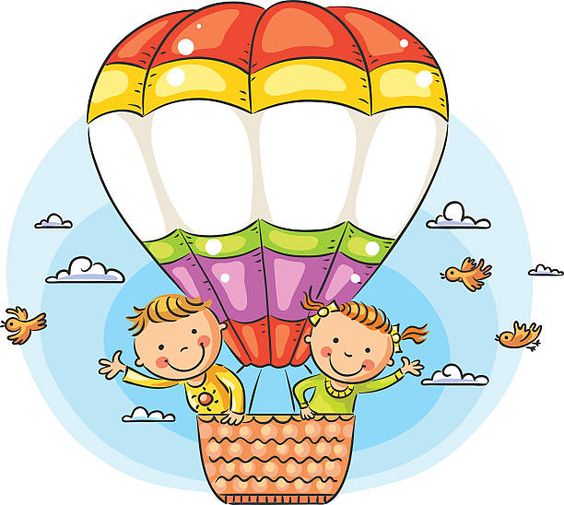 Obrázek č. 4téma: Kouzelná školkaHlavní záměr bloku:Rozvíjet poznatky o hodnotách přátelství o chování kamarádů k sobě navzájemPodporovat osobní spokojenost a samostatnost dítěteStanovením pravidel chování ve skupině usnadnit dítěti adaptaci na nové prostředíVést děti k poznání, že mohou samostatně rozhodovat o svých činnostech, vytvořit si svůj názor a vyjádřit jejProbouzet radost dítěte spoluvytvářením pravidel společného soužití mezi vrstevníky naučit rozumět jejich smyslu a chápat potřebu je dodržovatSeznámit se s prostředím školy a okolíSeznámit se se jmény dětí v kolektivu a znát svou značkuDílčí cíle:Vhodnou organizací a laskavým přístupem usnadnit novým dětem vstup do mateřské školy.Pomoct dětem i jejich rodičům orientovat se v novém prostředíVést děti k navazování kontaktů mezi sebou navzájem  Posilovat prosociální chování ve vztahu k druhémuVytvářet vztah k místu a prostředí, ve kterém žijemeRozvíjet komunikativní dovednosti a kultivovaný projevSeznamování s pravidly chování ve vztahu k druhémuRozvoj schopnosti žít ve společnosti ostatníchSeznamování s místem a prostředím ve kterém dítě žijeNabídka činnosti:jednoduché manipulační činnosti a úkoly s předměty a pomůckamipracovní a sebeobslužné činnosti /oblékání, hygiena, stolování, úklid/práce s knihouspontánní hra pro radost – aktivity podporující sbližování dětíaktivity vhodné pro přirozenou adaptaci dítěte v novém prostředípozorování okolí, sledování změn v příroděOčekávané výstupy:zvládnout odloučení od rodičů a začlenění do kolektivu vrstevníkůzvládnout sebeobsluhusoustředit se na činnost, udržet pozornostnavazovat kontakt s dospělýmiorientovat se v prostředí školyzvládat a napodobit jednoduchý pohybzvládat běžné činnosti a požadavky kladené na dítě i jednoduché praktické situaceadaptovat se na nové prostředí, začlenit se mezi své vrstevníky, respektovat odlišnosti   2. téma: Čarovný podzim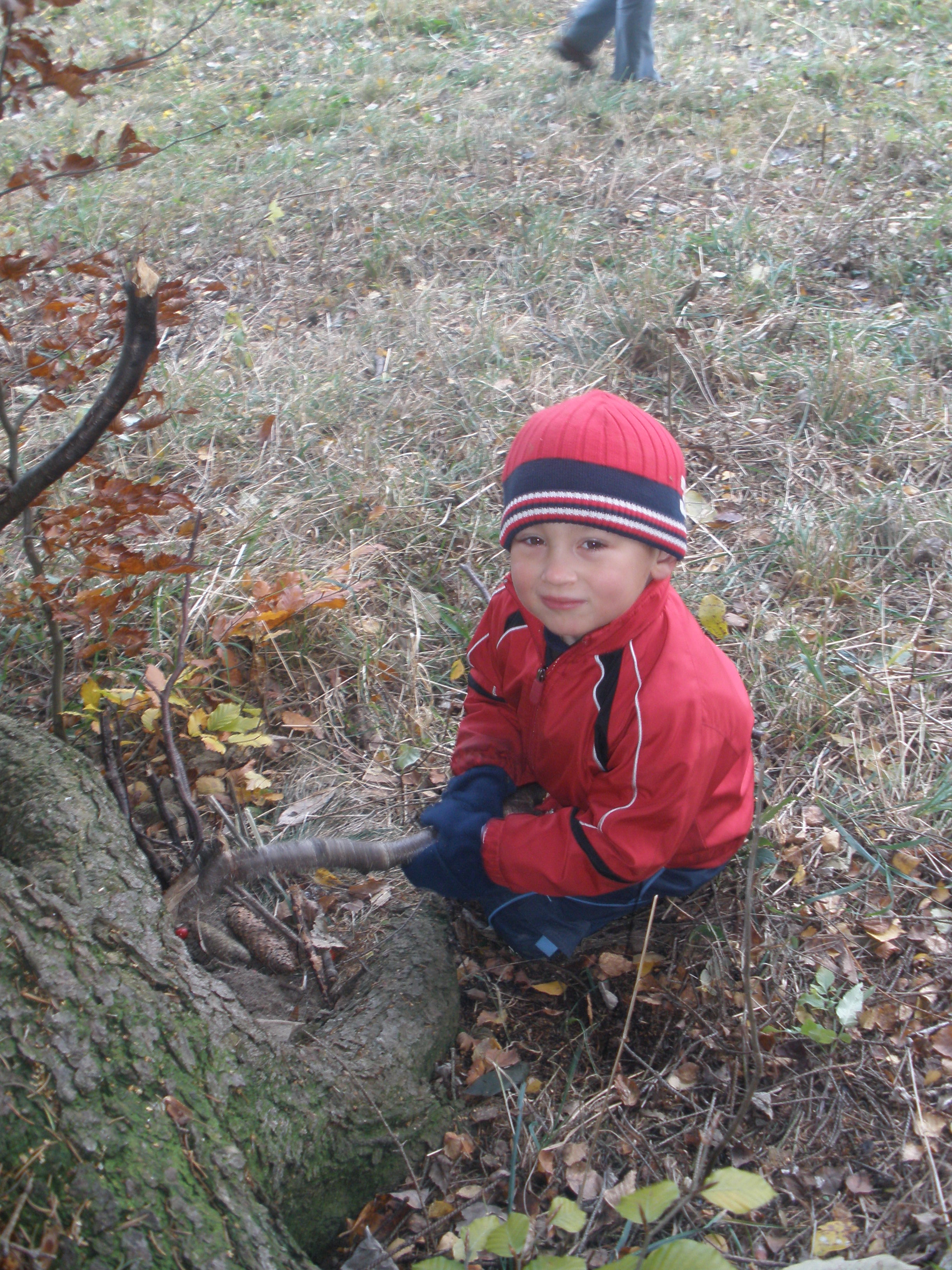   Hlavní záměr bloku:Podporovat chápání okolního světa, vzbuzovat zájem dětí o příroduOvěřit si přiměřeným způsobem znalosti dětí o příroděNaučit se pojmenovat a rozlišovat barvyZnát základní druhy ovoce a zeleninyPřispívat k elementárnímu dětskému chápání proměn v příroděSeznámit přiměřenou formou se s léčivými účinky bylin pro lidské těloNaučit děti znát význam svého zdravíPosilovat smyslové vnímáníDílčí cíle: Podporovat dětská přátelstvíRozvíjet řečové a jazykové schopnostiRozvíjet paměť, pozornost, představivost a fantaziiOsvojovat si jednoduché poznatky o světě, životě, příroděEstetické vnímání, cítění, prožívání motivované podzimní přírodouZpřesňovat a kultivovat smyslové vnímáníRozvíjet schopnost vyjádřit pocity, dojmy a prožitkyProcvičovat koordinaci jemné motorikyRozvíjet smyslové vnímáníVnímat změny v příroděSeznámení s počasím na ZemiNabídka činnosti:pohybové činnosti /chůze, běh, lezení, skoky/spontánní hra, volné hry a práce s materiálemspoluvytváření pravidel ve tříděpřednes, dramatizace, zpěvcvičení v projevu citůvýlety do okolí,výtvarné projektyochutnávka ovoce v různých podobáchpoznávání bylin – příprava čaječetba a vyprávění pohádek, seznámení s pranostikamipozorování změn v přírodě, vycházky do okolínávštěva biofarmyvýstavka a ochutnávky ovoce a zeleninyseznámení s mapou světaOčekávané výstupy:znát názvy druhů ovoce a zeleninynaučit se krátké texty zpamětivědět jaký má význam ovoce a zelenina pro zdraví člověkaseznámit se novými výtvarnými technikaminaslouchat druhýmzískat nové poznatky o přírodě i světěumět pracovat s modelínou3. téma:  Ledové královstvíHlavní záměr blokuSeznámit se se životem zvěře v zimní příroděVyužívat sněhu a ledu ve volných hrách v příroděPrověřit zda děti umějí rozlišovat hlavní znaky ročních obdobíSeznámit děti s různými druhy zimních sportůPřispívat k předávání tradic a kulturních hodnotPoznávat lidové zvyky a krajové tradicePovzbudit v dětech tvořivost a představivost Zpřesňovat poznatky o početních představách, užívání číselných a matematických pojmůRozšiřovat svou slovní zásobu a aktivně ji používat k  dokonalejší komunikaci s okolímDílčí cíle: Rozvoj všech smyslůRozvíjení estetické dovednosti a cítěníPodporovat výtvarné, hudební a dramatické cítěníRozvoj slovní zásoby a mluvního projevuRozvíjet dovednosti v oblasti jemné a hrubé motorikyOsvojování některých dovedností, které předcházejí psaní a čteníVytvářet pozitivní vztah k učeníRozvíjet pozitivní city dítěte ve vztahu k sobě, získání sebevědomíRozvíjet fyzickou a psychickou zdatnostOsvojit si povědomí o sounáležitosti s ostatním světemUpevňovat výslovnost a vyjadřovací schopnostiUmět vyjádřit své pocityUčit se naslouchat a reprodukovat textNabídka činnosti:seznámení s tradicemi předkůtvořivé konstruktivní hry a činnostibásně a písně se zimní a vánoční tématikoujak se slaví svátky v světěpohybové aktivity venku i v herněhry na cvičení paměti, pohybové, rytmizační hryhry se slovy, posilování pamětipracovní listy na seznámení matematickými pojmy, geometrickými tvary aj.práce s obrazovým materiálem, samostatné vystupováníorientace v čase a prostoru -poznávaní lidského těla – hry, publikacepranostiky a zimní radovánkykarnevalové veselíhrajeme si na sportovce – překážkový běh, zimní olympiádavymalovány se zimní tématikoupracovní listystavba iglů s kostekpovídání o životě v jiných zemíchzískávání nových poznatků – vesmír – hvězdyposlech písní – např. Země je kulatá aj.dramatizace a poslech pohádkyOčekávané výstupy:naučit se zpaměti krátký textpráce s nůžkamisladit pohyb s hudbouzískat nové poznatky a prožitkyspolupracovat o ostatnímiporozumět slyšenémuuplatňovat pravidla slušného chováníchápat jednoduché časové, prostorové a matematické pojmyvnímat příjemné a nepříjemné prožitky, vyjádřit slovně, výtvarněvědět co je to olympiáda, znát zimní sporty, některé sportovce            tvořivě využívat různých materiálů při hře i výtvarných činnostechchápat rozdíl mezi životem u nás a v jiných zemíchumět ztvárnit pohybem určitou situacizískávat nové poznatky4. téma: Volám tě sluníčko	    Hlavní záměr blokuZískávat povědomí i změnách v přírodě v jarním období, prohlubovat poznatkyProhloubit kladný vztah k přírodě, učit se chránit zeleň a rostlinyNaučit se pojmenovávat a rozlišovat běžná domácí a hospodářská zvířata a jejich mláďataVést o ochraně životního prostředíSeznámit děti s tradicemi a zvyky velikonocUmět využít komunikativní a informativní prostředky/knížky encyklopedie, audiovizuální technika/Procvičovat roční období, dny v týdnu, pojmy včera, dnes a zítraUmět se orientovat v pravidlech silničního provozu, bezpečně reagovat na dopravní situaceMít povědomí o zemi kde žijeme, o kontinentech, různých lidských rasáchDílčí cíle: Rozvíjet pohybové a manipulační schopnostiCvičit paměť, pozornost a fantaziiUpevňovat citové vztahy ke svému okolíOsvojovat si přiměřeně věku praktické dovednostiRozvíjet mluvený projevRozvoj koordinace a obratnostiRozvíjet manipulační schopnostiOsvojovat vědomosti přiměřené věku a praktické dovednostiRozvíjet mluvený projev a slovní zásobuCvičit paměť pozornost, orientaci a postřehNabídka činnosti:soutěživé hry,seznámení s tradicemi – Skanzen –návštěva biofarmypozorování domácích zvířat na dvorkupracovní listyhry s barvami – nové technikyrychlení semen- pozorováníčinnosti přispívající k péči o životní prostředímanipulační činnostiseznámení s globusemskládačky kontinentůjarní hry a tradice – seznámeníbásně a písně s jarní tématikouvýtvarné činnosti – Velikonoční tématikavýroba krasliczměny v přírodě-návrat ptáků z teplých krajinorientace na vozovcehry a praktické činnostiOčekávané výstupy:získat nové vědomosti a poznatkyumět své představy vyjádřit pomocí výtvarných dovednostíbýt citlivý k lidem i přírodězískat nové vědomosti o Zemivnímat že svět je nekonečně pestrýumět ohodnotit výrobek kamarádaseznámit se s významem velikonočních svátkůumět se orientovat na vozovce5. téma Léto patří dětem, toulají se světemHlavní záměr bloku:Seznámit děti se svátkem matekSeznámit se se zvířaty a živočichy žijícími na louce, vodě v leseProhloubit znalosti o exotických zvířatech žijících v ZOOProhlubovat znalosti o místě kde žijeme, umět rozeznat rozdíl mezi životem ve městě a na vesniciVést děti k sociální soudržnost, připravovat je na životMít povědomí o vesmíru a planetách naší sluneční soustavyDílčí cíle: Vytvářet citový vztah k rodiněRozvíjet jazykové dovednosti, výslovnost a přednesBudovat estetický vztah k životu, připravit slavnost pro maminkyRozvíjet hudební a taneční aktivitySpolupracovat s ostatnímiProcvičovat pozornostRozvoj pohybových schopnostíZískat nové poznatky o životě na zemiPři zadané práci dokončí, co započaloNebojí se chybovat, pokud nachází pozitivní ocenění nejen za úspěch, ale také snahuV běžných situací komunikuje bez zábran a ostychuDodržuje dohodnutá a pochopená pravidlaChápe, že zájem o to, co se kolem děje, činorodost, pracovitost a podnikavost jsou přínosem a že naopak lhostejnost nevšímavost, pohodlnost a nízká aktivita mají svoje nepříznivé důsledkyNabídka činnosti:básně, písně říkadla – s rodinnou tématikouvýtvarné činnosti – výroba přaníček a dárku pro maminkuseznámení s atlasem bylinpracovní listy - život na loucevýtvarné činnosti na téma domov, maminkasmyslové vnímání, hry, pokusyseznámení s globusemseznámení se cizokrajnými zvířatyoslava MDD – sportovními aktivitami – rejem masekpasování předškolákůvýlety do okolí, sportování v příroděvýtvarné činnosti a výtvarné hry   hry v přírodě s přírodninaminácvik písní spojených s létem, např. Prázdniny aj.   Očekávané výstupy:přiblížit význam Svátku matekzískat nové poznatky o příroděvštípit lásku k rodině, domovupoznávat sami sebesprávné chování v příroděkladný vztah ke kamarádům i k rodině   9. EvaluaceCílem evaluace včetně hodnocení je ověřovat a zlepšovat kvalitu veškeré činnosti včetně podmínek školy.Pravidla pro vnitřní hodnocení a evaluaciNebudeme hodnotit, jestli děti všechno zvládly, ale především budeme hodnotit svoji práci, zvolené metody, formy, prostředky s ohledem na reakci dětí, jestli byly děti zvolenými činnostmi zaujaty nebo jestli byla pro ně činnost přínosem. Důležité je také individuální hodnocení dětí. Toto individuální hodnocení = pedagogická diagnostika, by mělo vždy respektovat možnosti dítěte (zdravotní stav, rodinné prostředí apod.). Je to důvěrný dokument, který slouží pedagogům k optimalizaci rozvoje dítěte a jako podklad pro informaci rodičům.Získané informace budou využity v oblastech pedagogické práce:naplňování cílů programukvalita podmínek vzdělávánízpůsob realizacepráce pedagogů – hodnoceníkvalita výsledků vzděláváníMetody hodnocení a evaluace, které budeme v praxi uplatňovat:pozorování, opakované pozorovánírozhovor s dítětem, rozhovor s rodiči, konzultace s ostatními odborníkydiskuserozbor herních aktivit dítěte, procesu učení (využití didaktických her a testů)rozbor jazykových projevů (úroveň komunikace)rozbor, analýza prací – výtvorů dítěte (kresby, výtvarné práce,                 výrobky dětí …)rozbor osobní dokumentace dítěteanamnéza (rodinná i osobní)rozbor chování a jednání ve skupině, vztahy, postavení dítěte ve skupiněanalýza vlastní pedagogické aktivity.Ředitelka kontroluje a hodnotí práci pedagogů a provozních zaměstnanců a evaluuje vzdělávací proces celé mateřské školy. O všech těchto činnostech vede záznamy. Provádí závěrečné hodnocení a evaluace MŠ. Ze závěru vyvozuje důsledky vedoucí k optimalizaci a zkvalitňování školy, což může být např. úprava programu, přehodnocení cílů, organizace, metod, forem vzdělávání dětí, podmínek personálních i věcných. Každé hodnocení se musí opírat o předem vytvořená kritéria. K tomu aby mohla evaluační činnost provádět, potřebuje také konkrétní prostředky, kterými bude postupně tento proces naplňovat.Kritéria pro hodnocení pedagogů a jejich vzdělávací činnosti:veškerá pedagogická činnost odpovídá poslání (filosofii) školydostatečné naplňování cílů daných ročním plánemje zajištěn pravidelný rytmus řád, který respektuje potřeby dětíděti mají dostatek pohybu na zahradě i v MŠučitelky respektují individuální potřebu aktivity, spánku a odpočinku           jednotlivých dětíděti se cítí v MŠ bezpečně, jistě, spokojeněs dětmi není zbytečně manipulováno, zbytečně se neorganizujíprostorové uspořádání třídy vyhovuje skupinovým a individuálnímčinnostem dětípedagog zve ke spolupráci rodiče.Prostředky evaluace:sledování a vyhodnocování funkčnosti ŠVP – 4x ročněprůběžné porovnávání a vyhodnocování ŠVP – 1x  ročněprůběžné vyhodnocování, zpracování ŠVP (pedagogické rady)                   – průběžněsledování a hodnocení kvality práce pedagogických zaměstnanců                   – kontrolní a hospitační činnostprůběžná kontrola realizace, hodnocení dětí a vedení diagnostických záznamů řešení problematiky na pedagogických radách.AUTO EVALUACE ŠKOLYŠkolní vzdělávací program schválen 31. 8. 2020                                                                                                                        Mgr. Jarmila Machalíčková						                                    ředitelka školySEZNAM PŘÍLOHPříloha č. 1 Logopedická prevencePříloha č. 2 10 Rad jak trénovat logopedická cvičeníPříloha č. 3 Dítě s narušenou komunikační schopnostíPříloha č. 4 Vývoj řečiPříloha č. 5 Muzikoterapie Příloha č. 6 Školní řádPříloha č. 7 Provozní řádPříloha č. 8 Organizační řádSEZNAM POUŽITÝCH ZDROJŮhttp://www.msmt.cz/vzdelavani/zakladni-vzdelavani/upraveny-ramcovy-vzdelavaci-program-pro-zakladni-vzdelavaniMonika Bourová- Rámcový vzdělávací program v praxi mateřské školyVÚP- Manuál k přípravě školního (třídního) vzdělávacího programu mateřské školyODKAZ NA VLOŽENÉ OBRÁZKY/ FOTOGRAFIE Obrázek č. 1 - https://cz.pinterest.com/pin/311733605459603121/Fotografie č. 2Obrázky č. 3 - https://cz.pinterest.com/pin/646336984000857783/Obrázek č. 4 - https://cz.pinterest.com/pin/478577897899730413/TÉMAČASOVÉ OBDOBÍ1. Kouzelná školkazáří2. Čarovný podzimříjen, listopad3. Ledové královstvíprosinec, leden, únor4. Voláme tě sluníčkobřezen, duben5. Léto patří dětem, toulají se světemkvěten, červenZAMĚŘENÍPODMÍNKYKLIMA ŠKOLYSPOLUPRÁCEVÝSLEDKYPERSONÁLNÍOBLASTCÍLE Zlepšení podmínek školySpokojenost dětíSpokojenost rodičů,spolupráceDosažení výsledků odpovídajících indiv možnostem dítěteOdborný růstpedagogůKRITERIAZabezpečení finančních zdrojů pro chod školyŠťastné dětiNaplněnost školyPokroky ve vzděláváníVyužití DVPPNÁSTROJEAnalýzy,pozorování,rozhovorRozhovor, pozorováníRozhovor, anketaHospitace,analýzyPozorování,rozhovorČASOVÝ HARMONOGRAMPrůběžněRozhovor, průběžné pozorováníSchůzky s rodiči, individuálně dle aktuální potřebyPrůběžněPrůběžněpozorovánírozhovor